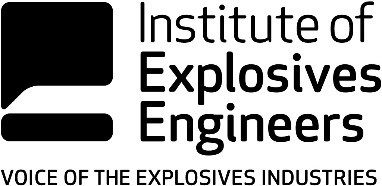 Name of CompanyName of CompanyBusiness Structure (Ltd,Partnership/SoleTrader)Business Structure (Ltd,Partnership/SoleTrader)Business Structure (Ltd,Partnership/SoleTrader)Business Structure (Ltd,Partnership/SoleTrader)Business Structure (Ltd,Partnership/SoleTrader)Business Structure (Ltd,Partnership/SoleTrader)DDMMYYYYDDMMYYYYDDMMYYYYDDMMYYYYDDMMYYYYDDMMYYYYDDMMYYYYAddressCounty/StateCountryCountryCountryPostcodeTelephone NumberTelephone NumberTelephone NumberTelephone NumberTelephone NumberTelephone NumberWork Telephone NumberWork Telephone NumberWork Telephone NumberMobileMobileMobileEmail AddressWebsiteWebsiteNature of Business ActivitiesTitleFirst Name(s)First Name(s)Surname/Family NameSurname/Family NameSurname/Family NameSurname/Family NameDate of BirthJob TitleJob TitleAward/CourseCourse TitleName of University/College/Awarding Body and CountryPeriod of StudyEmployerJob TitleDate